Уважаемые коллеги!Отдел образования Администрации Пограничного муниципального округа информирует о том, что с 22 февраля 2024 года Яндекс Учебник запускает Интенсив перед ЕГЭ по информатике.Эксперты Яндекс Учебника проведут серию бесплатных вебинаров для старшеклассников, разберут сложные задания ЕГЭ, обсудят со школьниками актуальный пробный вариант и расскажут, как самостоятельно готовиться к экзамену с помощью платформы ЕГЭ по информатике с Яндекс Учебником и встроенного в неё ИИ-помощника на базе YandexGPT. Участники смогут задать вопросы ведущим. Интенсив продлится до 23 мая 2024 года. Просим вас проинформировать учителей информатики и старшеклассников о проведении интенсива по подготовке к ЕГЭ и рекомендовать принять в нём участие.Приложение: на 2 л. в 1 экз.Начальникотдела образования                                                                                         Н.Г. ПанковаТ.В. Третьякова, 21 5 77АДМИНИСТРАЦИЯПОГРАНИЧНОГОМУНИЦИПАЛЬНОГО ОКРУГАПРИМОРСКОГО КРАЯОТДЕЛ ОБРАЗОВАНИЯул. Советская, д.63, п. Пограничный, 692582Тел/факс 8(42345) 21-3-96Е-mail: ono@pogranichny.orgот «20» февраля 2024 г. № 324Руководителям образовательных организаций 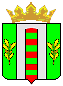 